T.C.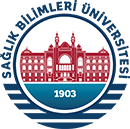 SAĞLIK BİLİMLERİ ÜNİVERSİTESİSAĞLIK BİLİMLERİ ENSTİTÜSÜSEMİNER DERSİ DEĞERLENDİRME FORMU                                                                                                                                                    ..…/…../201...SINAV TUTANAĞI  Danışmanı olduğum yukarıda adı soyadı belirtilen Lisansüstü öğrencim, tez çalışmasına yönelik  seminerini sunmuş olup, seminer dersi sonucu aşağıda verilmiştir.  Başarılı  Başarısız  Katılmadı (Başarısız olarak değerlendirilir)                         Danışman                                                                                  Anabilim Dalı BaşkanıEK: Öğrenci tarafından sunulan seminer metninin bulunduğu Cd.        (Cd üzerinde öğrenci adı, seminer adı ve seminer tarihi yazılmalıdır.)AÇIKLAMA:   Bu formun bir nüshası Enstitüye iletilmek üzere Anabilim Dalı Başkanlığına teslim edilir.İlgili başkanlığın belirlediği program çerçevesinde, derslerin tamamlanacağı dönemde öğrenciye bir seminer dersi verilir. Seminer dersinin not değerlendirmesi; dersi yürüten öğretim üyesi tarafından başarılı (G) ya da başarısız (K) olarak yapılır.